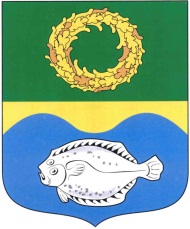 РОССИЙСКАЯ ФЕДЕРАЦИЯКАЛИНИНГРАДСКАЯ ОБЛАСТЬОКРУЖНОЙ СОВЕТ ДЕПУТАТОВМУНИЦИПАЛЬНОГО ОБРАЗОВАНИЯ«ЗЕЛЕНОГРАДСКИЙ ГОРОДСКОЙ ОКРУГ»(первого созыва)РЕШЕНИЕот 17 апреля 2019 года 								№ 301г. ЗеленоградскОб утверждении Методики определения размера платы за размещение нестационарного сезонного торгового объекта на территории муниципального образования «Зеленоградский городской округ»	В соответствии с пунктом 15 части 1 статьи 16 Федерального закона        от 6 октября 2003 года № 131-ФЗ «Об общих принципах организации местного самоуправления в Российской Федерации», Федеральным законом от 28 декабря 2009 года №381-ФЗ «Об основах государственного регулирования торговой деятельности в Российской Федерации», руководствуясь Уставом муниципального образования «Зеленоградский городской округ», окружной Совет депутатовРЕШИЛ:	1. Утвердить Методику определения размера платы за размещение нестационарного сезонного торгового объекта на территории муниципального образования «Зеленоградский городской округ» согласно приложению.	2. Опубликовать решение в газете «Волна» и разместить на официальном сайте органов местного самоуправления муниципального образования «Зеленоградский городской округ».	3.  Решение вступает в силу после официального опубликования.Глава муниципального образования«Зеленоградский городской округ»                                                   С.В. КулаковПриложениек решению окружного Совета депутатовмуниципального образования«Зеленоградский городской округ»						                         от 17 апреля 2019 года № 301МЕТОДИКАопределения размера платы за размещение нестационарного сезонного торгового объекта на территории муниципального образования «Зеленоградский городской округ»Общие положенияМетодика определения платы за размещение нестационарного сезонного торгового объекта устанавливает порядок определения платы за размещение нестационарных сезонных торговых объектов (далее - НСТО) на территории муниципального образования «Зеленоградский городской округ».Под местом, предоставляемым для размещения НСТО, понимается место, внесенное в схему размещения НСТО на территории муниципального образования «Зеленоградский городской округ» площадью 6 кв.м.Схема размещения НСТО на территории муниципального образования «Зеленоградский городской округ» утверждается правовым актом администрации муниципального образования «Зеленоградский городской округ».Основанием для установления и взимания платы за размещение НСТО на территории муниципального образования «Зеленоградский городской округ» является выдача уполномоченным органом администрации муниципального образования «Зеленоградский городской округ» разрешения на размещение НСТО на территории муниципального образования «Зеленоградский городской округ».Плата устанавливается в денежной форме, в виде определенных платежей, вносимых единовременно за каждый месяц, и подлежит перечислению в бюджет муниципального образования «Зеленоградский городской округ».Плательщиком за размещение НСТО является юридическое лицо или индивидуальный предприниматель, получившие разрешение на размещение НСТО.Определение платы за размещение Базовая ставка (Бс) стоимости размещения НСТО за одно место в день составляет 240 рублей.Площадь нестационарного сезонного торгового объекта – 6 кв. м.Размер платы (Рп) за размещение НСТО, за одно место в день, определяется по следующей формуле:Рп = Бс х К1 х К2 х К3, где:Бс – базовая ставка 240 (рублей);К1 – коэффициент сезонности:- май - август – 0,5;- сентябрь – 0,3;- октябрь – 0,1;К2 – коэффициент месторасположения:- район площади «Роза ветров», спасательной станции, центра города, городского парка – 2,0;- променад – 1,8;- территория города Зеленоградска – 1,5;- остальная территория – 1;К3 – коэффициент по группам товаров:- продовольственные товары и услуги общественного питания – 1,0;- промтовары и курортные товары, прокат, прочие услуги – 0,6;- овощи, фрукты, бахчевые культуры – 0,5;- изделия из янтаря, сувениры – 0,3;- изделия народно-художественного промысла – 0,2.Ассортимент реализуемых товаров и/или предоставляемых услуг для расчета платы определяется уполномоченным органом администрации муниципального образования «Зеленоградский городской округ» на основании указанных хозяйствующим субъектом данных в заявлении на выдачу разрешения на размещение НСТО на территории муниципального образования «Зеленоградский городской округ».В случае изменения базовой ставки величина платы за размещение НСТО пересчитывается уполномоченным органом администрации муниципального образования «Зеленоградский городской округ», о чем уведомляется лицо получившее разрешение на размещение НСТО.